.Intro: Start 32 counts in, on vocals.[1-8] ROCK, STEP, CHA, CHA, CHA, ROCK, ½ TURN, CHA, CHA, CHA[9-16] ROCK, STEP CHA, CHA, CHA, STEP ½ PIVOT, CHA, CHA, CHA[17-24] CROSS ROCK, SHUFFLE SIDE, WEAVE[25-32] CROSS ROCK, SHUFFLE SIDE, WEAVERepeatContact: 200 Mishnock Rd, West Greenwich RI - Mishnockbarn.com albro5@cox.netLove's Gonna Make It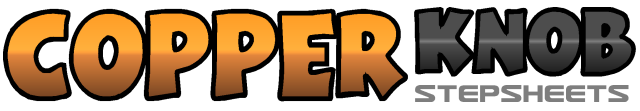 .......Count:32Wall:4Level:Beginner.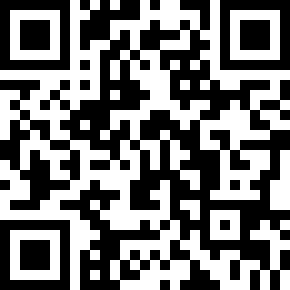 Choreographer:Dan Albro (USA) - September 2011 / SEC. 4 modificeret by Gerda & Claus Old Farmers (DK)Dan Albro (USA) - September 2011 / SEC. 4 modificeret by Gerda & Claus Old Farmers (DK)Dan Albro (USA) - September 2011 / SEC. 4 modificeret by Gerda & Claus Old Farmers (DK)Dan Albro (USA) - September 2011 / SEC. 4 modificeret by Gerda & Claus Old Farmers (DK)Dan Albro (USA) - September 2011 / SEC. 4 modificeret by Gerda & Claus Old Farmers (DK).Music:Love's Gonna Make It Alright - George StraitLove's Gonna Make It Alright - George StraitLove's Gonna Make It Alright - George StraitLove's Gonna Make It Alright - George StraitLove's Gonna Make It Alright - George Strait........1,2,3&4Rock fwd R, replace weight on L, step back R, step L next to R, step back R5,6Rock back L, replace weight on R7&8Turn ¼ right stepping side L, step R next to L, turn ¼ right stepping back on L1,2,3&4Rock back on R, replace weight on L, step fwd R, step L next to R, step fwd R5,6,7&8Step fwd L, pivot ½ turn right weight on R, step fwd L, step R next to L, step fwd L1,2,3&4Cross rock R over L, replace weight on L, step side R, step L next to R, step side R5,6,7,8Cross L over R, step side R, cross L behind R, step side R1,2,3&4Cross rock L over R, replace weight on R, step side L, step R next to L, step side L5,6,7,8Cross R over L, step side L, cross R behind L, step side L